บัณฑิตศึกษา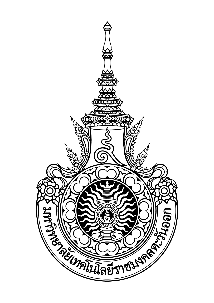 มหาวิทยาลัยเทคโนโลยีราชมงคลตะวันออกแบบขอสอบหัวข้อและเค้าโครงวิทยานิพนธ์/การค้นคว้าอิสระ								(   ) ครั้งที่ 1  (   ) ครั้งที่ 2ชื่อ (นาย/นาง/นางสาว)                                                                                                                                      	  นักศึกษาปริญญา    เอก	 แบบ 1.1	       แบบ 1.2	             แบบ 2.1	 แบบ 2.2	           โท	 แผน ก แบบ ก 1         แผน ก แบบ ก2          แผน ข		  	 ภาคปกติ	       ภาคนอกเวลาราชการรหัสประจำตัว                                                	คณะ                   	          สาขาวิชา                                           	เข้าศึกษาตั้งแต่ภาคการศึกษาที่            	  ปีการศึกษา                   	          เบอร์โทร                                   	  มีความประสงค์จะขอสอบ	 หัวข้อและเค้าโครงวิทยานิพนธ์	    	     หัวข้อและเค้าโครงการค้นคว้าอิสระรูปแบบการสอบ		 ข้อเขียน	 สอบปากเปล่า	     ข้อเขียนและสอบปากเปล่าขออนุมัติสอบหัวข้อและเค้าโครงฯ1. ชื่อเรื่อง (ภาษาไทย)  	              	                                 	              	              	              	              	              	              	              	                        	     ชื่อเรื่อง (ภาษาอังกฤษ)  	              	                                 	              	              	              	              	              	              	              	                        	                                  ทั้งนี้ได้ยื่นเค้าโครงฯ จำนวน                                  	  ฉบับ เพื่อใช้ในการสอบเค้าโครงฯ							ลงชื่อ                                  	  							      (                                 	)  วันที่                                  	  	      2. อาจารย์ที่ปรึกษา (  ) วิทยานิพนธ์ (  ) การค้นคว้าอิสระ เห็นชอบแล้ว และขอเสนอรายชื่อคณะกรรมการสอบเค้าโครงฯ โดยมีคุณสมบัติครบถ้วน 1.                                                                               	ประธานกรรมการการสอบ  2.                                                                           	กรรมการ              3.                                                                        	กรรมการ4.                                                                               	กรรมการ                          กำหนดสอบในวันที่                 	เดือน                      	พ.ศ.                       เวลา                                  	      	สถานที่/ห้อง                                                              	อาคาร                                                       	ลงชื่อ                                  	   อาจารย์ที่ปรึกษาหลัก       		      (                                     )  วันที่               เดือน                         พ.ศ                     	    3. ความเห็นประธานกรรมการบริหารหลักสูตร	(   ) ควรอนุมัติ  กำหนดให้มีการสอบ ในวันที่               	  เดือน                	  พ.ศ.        	 เวลา                	 (   ) ไม่สมควรอนุมัติ  เนื่องจาก                                                                                                         	ลงชื่อ                                  	   ประธานกรรมการบริหารหลักสูตร  		      (                                     )  วันที่               เดือน                         พ.ศ                     	    4. ความเห็นคณบดี	(  ) อนุมัติ   (   ) ไม่อนุมัติ เนื่องจาก                     	                         	                         	                         	                         ลงชื่อ                                  	   คณบดี		      (                                     )  วันที่               เดือน                         พ.ศ                     	    